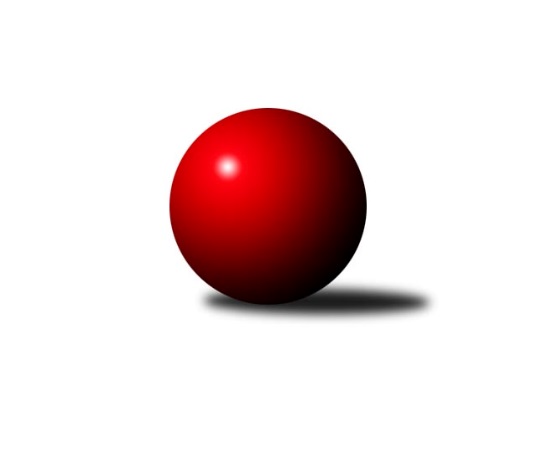 Č.14Ročník 2017/2018	8.2.2018Nejlepšího výkonu v tomto kole: 1632 dosáhlo družstvo: TJ Nový Jičín ˝A˝Meziokresní přebor - Nový Jičín, Přerov, Vsetín 2017/2018Výsledky 14. kolaSouhrnný přehled výsledků:TJ Nový Jičín˝C˝	- TJ Nový Jičín˝D˝	2:4	1551:1553	5.0:3.0	7.2.Kelč˝B˝	- TJ Nový Jičín˝B˝	6:0	1593:1442	7.5:0.5	8.2.TJ Nový Jičín ˝A˝	- TJ Frenštát p.R.˝A˝	4:2	1632:1589	4.0:4.0	8.2.Tabulka družstev:	1.	TJ Spartak Bílovec˝B˝	13	11	1	1	55.0 : 23.0 	62.5 : 41.5 	 1595	23	2.	TJ Nový Jičín ˝A˝	12	9	0	3	49.0 : 23.0 	57.5 : 38.5 	 1588	18	3.	TJ Nový Jičín˝C˝	13	6	3	4	44.0 : 34.0 	58.5 : 45.5 	 1516	15	4.	TJ Nový Jičín˝D˝	12	5	2	5	34.0 : 38.0 	45.0 : 51.0 	 1534	12	5.	Kelč˝B˝	12	4	1	7	33.0 : 39.0 	49.5 : 46.5 	 1576	9	6.	TJ Frenštát p.R.˝A˝	12	3	2	7	29.0 : 43.0 	41.5 : 54.5 	 1553	8	7.	TJ Nový Jičín˝B˝	12	0	1	11	14.0 : 58.0 	29.5 : 66.5 	 1489	1Podrobné výsledky kola:	 TJ Nový Jičín˝C˝	1551	2:4	1553	TJ Nový Jičín˝D˝	Eva Telčerová	 	 188 	 207 		395 	 2:0 	 366 	 	167 	 199		Nikolas Chovanec	Petr Hrňa	 	 194 	 203 		397 	 1:1 	 398 	 	207 	 191		Ivana Volná	Jana Hrňová	 	 218 	 204 		422 	 2:0 	 386 	 	197 	 189		Marcel Pavič	Jiří Hradil	 	 165 	 172 		337 	 0:2 	 403 	 	206 	 197		Martin Pavičrozhodčí: Nejlepší výkon utkání: 422 - Jana Hrňová	 Kelč˝B˝	1593	6:0	1442	TJ Nový Jičín˝B˝	Jiří Janošek	 	 224 	 200 		424 	 2:0 	 368 	 	183 	 185		Jiří Plešek	Zdeněk Chvatík	 	 207 	 196 		403 	 2:0 	 375 	 	190 	 185		Miroslav Bár	Marie Pavelková	 	 191 	 193 		384 	 2:0 	 370 	 	187 	 183		Martin D´agnolo	Martin Jarábek	 	 175 	 207 		382 	 1.5:0.5 	 329 	 	175 	 154		Petr Tichánekrozhodčí: Nejlepší výkon utkání: 424 - Jiří Janošek	 TJ Nový Jičín ˝A˝	1632	4:2	1589	TJ Frenštát p.R.˝A˝	Radek Škarka	 	 211 	 214 		425 	 2:0 	 387 	 	192 	 195		Milan Kučera	Jiří Petr	 	 208 	 202 		410 	 2:0 	 358 	 	176 	 182		Martin Vavroš	Ján Pelikán	 	 211 	 192 		403 	 0:2 	 423 	 	215 	 208		Miroslav Makový	Jan Pospěch	 	 194 	 200 		394 	 0:2 	 421 	 	209 	 212		Tomáš Binekrozhodčí: Nejlepší výkon utkání: 425 - Radek ŠkarkaPořadí jednotlivců:	jméno hráče	družstvo	celkem	plné	dorážka	chyby	poměr kuž.	Maximum	1.	Jiří Janošek 	Kelč˝B˝	421.21	288.4	132.8	4.9	4/4	(441)	2.	Michal Kudela 	TJ Spartak Bílovec˝B˝	420.78	294.9	125.8	6.8	4/4	(449)	3.	Milan Kučera 	TJ Frenštát p.R.˝A˝	410.67	286.7	124.0	5.0	4/4	(445)	4.	Jana Hrňová 	TJ Nový Jičín˝C˝	408.58	282.8	125.8	5.2	4/4	(440)	5.	Petr Hrňa 	TJ Nový Jičín˝C˝	407.91	282.7	125.2	5.1	3/4	(428)	6.	Radek Škarka 	TJ Nový Jičín ˝A˝	406.00	277.8	128.3	7.5	4/4	(438)	7.	Radek Chovanec 	TJ Nový Jičín ˝A˝	402.40	283.8	118.7	8.7	4/4	(424)	8.	Tomáš Binek 	TJ Frenštát p.R.˝A˝	401.92	286.7	115.3	8.2	4/4	(421)	9.	Ivana Volná 	TJ Nový Jičín˝D˝	400.00	280.3	119.8	9.3	4/4	(429)	10.	Marie Pavelková 	Kelč˝B˝	395.25	278.7	116.6	6.0	4/4	(424)	11.	Přemysl Horák 	TJ Spartak Bílovec˝B˝	394.33	280.8	113.6	6.2	4/4	(419)	12.	Jiří Petr 	TJ Nový Jičín ˝A˝	393.67	271.5	122.2	6.5	3/4	(417)	13.	Jan Mlčák 	Kelč˝B˝	391.88	275.6	116.3	8.9	4/4	(413)	14.	Ota Beňo 	TJ Spartak Bílovec˝B˝	389.38	279.7	109.7	9.3	4/4	(433)	15.	Zdeněk Chvatík 	Kelč˝B˝	387.00	275.7	111.3	10.8	3/4	(406)	16.	Martin Pavič 	TJ Nový Jičín˝D˝	385.31	269.5	115.8	9.1	4/4	(409)	17.	Miroslav Makový 	TJ Frenštát p.R.˝A˝	384.50	278.9	105.6	12.0	4/4	(423)	18.	Ján Pelikán 	TJ Nový Jičín ˝A˝	383.92	270.6	113.3	8.3	3/4	(424)	19.	Nikolas Chovanec 	TJ Nový Jičín˝D˝	379.58	271.2	108.4	12.3	4/4	(405)	20.	Šárka Pavlištíková 	TJ Nový Jičín˝C˝	377.94	262.7	115.3	12.0	3/4	(407)	21.	Miroslav Bár 	TJ Nový Jičín˝B˝	376.11	264.8	111.4	10.7	4/4	(420)	22.	Jiří Plešek 	TJ Nový Jičín˝B˝	376.04	261.5	114.5	8.7	3/4	(411)	23.	Martin Jarábek 	Kelč˝B˝	375.57	262.4	113.2	8.8	3/4	(398)	24.	Miloš Šrot 	TJ Spartak Bílovec˝B˝	374.73	261.0	113.7	11.6	3/4	(424)	25.	Martin D´agnolo 	TJ Nový Jičín˝B˝	372.43	262.4	110.1	8.5	4/4	(405)	26.	Pavel Hedvíček 	TJ Frenštát p.R.˝A˝	364.33	258.3	106.0	11.3	3/4	(369)	27.	Petr Tichánek 	TJ Nový Jičín˝B˝	364.29	254.0	110.3	11.1	4/4	(403)	28.	Eva Telčerová 	TJ Nový Jičín˝C˝	360.78	255.2	105.6	11.3	4/4	(398)	29.	Josef Tatay 	TJ Nový Jičín˝D˝	357.87	256.9	101.0	12.1	3/4	(381)	30.	Zdeněk Bordovský 	TJ Frenštát p.R.˝A˝	354.61	261.1	93.6	15.2	3/4	(388)	31.	Jana Hájková 	TJ Nový Jičín˝C˝	327.00	239.3	87.7	17.7	3/4	(360)		Jan Pospěch 	TJ Nový Jičín ˝A˝	421.36	280.7	140.6	4.7	2/4	(444)		Rostislav Klazar 	TJ Spartak Bílovec˝B˝	420.75	297.3	123.5	9.3	2/4	(431)		Libor Jurečka 	TJ Nový Jičín˝D˝	399.50	275.0	124.5	8.0	2/4	(418)		Josef Chvatík 	Kelč˝B˝	396.00	283.0	113.0	11.0	1/4	(396)		Marcel Pavič 	TJ Nový Jičín˝D˝	393.67	282.0	111.7	8.5	1/4	(401)		Jaroslav Černý 	TJ Spartak Bílovec˝B˝	391.38	272.3	119.1	8.0	2/4	(409)		Martin Vavroš 	TJ Frenštát p.R.˝A˝	384.38	269.5	114.8	10.1	2/4	(412)		Jan Schwarzer 	TJ Nový Jičín˝B˝	383.00	273.5	109.5	11.0	2/4	(413)		Tomáš Polášek 	TJ Nový Jičín ˝A˝	373.70	265.2	108.5	11.3	2/4	(409)		Lenka Žurková 	TJ Nový Jičín˝B˝	365.00	256.3	108.7	10.2	1/4	(397)		Radomír Koleček 	Kelč˝B˝	364.00	263.5	100.5	12.5	2/4	(379)		Zdeněk Zouna 	TJ Frenštát p.R.˝A˝	361.00	262.0	99.0	10.0	1/4	(361)		Stanislav Pitrun 	Kelč˝B˝	356.00	270.5	85.5	17.0	2/4	(358)		Jiří Hradil 	TJ Nový Jičín˝C˝	342.50	257.5	85.0	13.5	2/4	(378)		Zdeněk Sedlář 	Kelč˝B˝	242.00	183.0	59.0	26.0	1/4	(242)Sportovně technické informace:Starty náhradníků:registrační číslo	jméno a příjmení 	datum startu 	družstvo	číslo startu25145	Martin Pavič	07.02.2018	TJ Nový Jičín˝D˝	3x22104	Jiří Petr	08.02.2018	TJ Nový Jičín ˝A˝	2x6915	Miroslav Makový	08.02.2018	TJ Frenštát p.R.˝A˝	3x16235	Milan Kučera	08.02.2018	TJ Frenštát p.R.˝A˝	3x11962	Tomáš Binek	08.02.2018	TJ Frenštát p.R.˝A˝	2x25144	Nikolas Chovanec	07.02.2018	TJ Nový Jičín˝D˝	3x9134	Eva Telčerová	07.02.2018	TJ Nový Jičín˝C˝	5x16932	Ján Pelikán	08.02.2018	TJ Nový Jičín ˝A˝	3x6610	Jiří Janošek	08.02.2018	Kelč˝B˝	3x24729	Miroslav Bár	08.02.2018	TJ Nový Jičín˝B˝	3x11964	Jan Pospěch	08.02.2018	TJ Nový Jičín ˝A˝	4x11657	Jiří Hradil	07.02.2018	TJ Nový Jičín˝C˝	3x7260	Radek Škarka	08.02.2018	TJ Nový Jičín ˝A˝	3x7256	Ivana Navrátilová	07.02.2018	TJ Nový Jičín˝D˝	3x24662	Zdeněk Chvatík	08.02.2018	Kelč˝B˝	1x24642	Petr Hrňa	07.02.2018	TJ Nový Jičín˝C˝	5x24470	Martin D'Agnolo	08.02.2018	TJ Nový Jičín˝B˝	4x24419	Marcel Pavič	07.02.2018	TJ Nový Jičín˝D˝	1x24345	Martin Vavroš	08.02.2018	TJ Frenštát p.R.˝A˝	2x24239	Petr Tichánek	08.02.2018	TJ Nový Jičín˝B˝	3x21528	Marie Pavelková	08.02.2018	Kelč˝B˝	2x23430	Jiří Plešek	08.02.2018	TJ Nový Jičín˝B˝	3x20885	Martin Jarábek	08.02.2018	Kelč˝B˝	3x13498	Jana Stehlíková	07.02.2018	TJ Nový Jičín˝C˝	5x
Hráči dopsaní na soupisku:registrační číslo	jméno a příjmení 	datum startu 	družstvo	Program dalšího kola:15. kolo19.2.2018	po	17:00	TJ Frenštát p.R.˝A˝ - TJ Nový Jičín˝B˝	21.2.2018	st	17:00	TJ Nový Jičín˝D˝ - TJ Spartak Bílovec˝B˝	22.2.2018	čt	17:00	TJ Nový Jičín ˝A˝ - TJ Nový Jičín˝C˝	Nejlepší šestka kola - absolutněNejlepší šestka kola - absolutněNejlepší šestka kola - absolutněNejlepší šestka kola - absolutněNejlepší šestka kola - dle průměru kuželenNejlepší šestka kola - dle průměru kuželenNejlepší šestka kola - dle průměru kuželenNejlepší šestka kola - dle průměru kuželenNejlepší šestka kola - dle průměru kuželenPočetJménoNázev týmuVýkonPočetJménoNázev týmuPrůměr (%)Výkon4xRadek ŠkarkaNový Jičín A42510xJiří JanošekKelč B110.494249xJiří JanošekKelč B4244xRadek ŠkarkaNový Jičín A109.64252xMiroslav MakovýFrenštát A4231xMiroslav MakovýFrenštát A109.084238xJana HrňováNový Jičín˝C˝4228xJana HrňováNový Jičín˝C˝108.824224xTomáš BinekFrenštát A4214xTomáš BinekFrenštát A108.574214xJiří PetrNový Jičín A4104xJiří PetrNový Jičín A105.73410